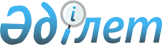 О внесении изменений в решение районного маслихата от 11 декабря 2013 года № 258-V "Об утверждений перечня категорий получателей и предельных размеров социальной помощи"
					
			Утративший силу
			
			
		
					Решение Курмангазинского районного маслихата Атырауской области от 6 мая 2021 года № 46-VІI. Зарегистрировано Департаментом юстиции Атырауской области 11 мая 2021 года № 4948. Утратило силу решением Курмангазинского районного маслихата Атырауской области от 14 сентября 2022 года № 172-VII
      Сноска. Утратило силу решением Курмангазинского районного маслихата Атырауской области от 14.09.2022 № 172-VII (вводится в действие по истечении десяти календарных дней после дня его первого официального опубликования).
      В соответствии со статьей 6 Закона Республики Казахстан от 23 января 2001 года "О местном государственном управлении и самоуправлении в Республике Казахстан", статьей 26 Закона Республики Казахстан от 6 апреля 2016 года "О правовых актах", Законом Республики Казахстан от 6 мая 2020 года "О ветеранах" и на основании постановления районного акимата районный маслихат РЕШИЛ:
      1. Внести в решение районного маслихата от 11 декабря 2013 года № 258-V "Об утверждений перечня категорий получателей и предельных размеров социальной помощи" (зарегистрировано в реестре государственной регистрации нормативных правовых актов за № 2815, опубликовано 16 января 2014 года в районной газете "Серпер") следующие изменения:
      1) пункт 2 указанного решения изложить в следующей редакции:
      "2. Утвердить перечень категорий получателей социальной помощи и размеры на коммунальные услуги, согласно приложению 2 к настоящему решению."
      2) приложение 2 указанного решения изложить в новой редакции согласно приложению к настоящему решению.
      2. Контроль за исполнением настоящего решения возложить на постоянную комиссию районного маслихата по вопросам социальной сферы, молодежной политики, законодательства и права (председатель Г. Калиева).
      3. Настоящее решение вступает в силу со дня государственной регистрации в органах юстиции, вводится в действие по истечении десяти календарных дней после дня его первого официального опубликования и распространяется на правоотношения возникшие с 1 января 2021 года. Перечень категорий получателей социальной помощи и размеры на коммунальные услуги
      Ежемесячная социальная помощь на коммунальные услуги предоставляется следующим категориям граждан, без учета дохода в указанном размере:
      1) Участникам и инвалидам Великой Отечественной войны - 15 000 теңге;
      2) супругам (супругу) военнослужащих, погибших в годы Великой Отечественной войны - 15 000 тенге;
      3) военнообязанным, призывавшиеся на учебные сборы и направлявшиеся в Афганистан в период ведения боевых действий - 15 000 тенге;
      4) лицам, награжденные орденами и медалями бывшего Союза ССР за самоотверженный труд и безупречную воинскую службу в тылу в годы Великой Отечественной войны - 10 000 тенге;
      5) семьям военнослужащих, погибших (пропавших без вести) или умерших вследствие ранения, контузии, увечья, заболевания, полученных в период боевых действий в Афганистане или других государствах, в которых велись боевые действия - 15 000 тенге;
      6) лицам, принимавшие участие в ликвидации последствий катастрофы на Чернобыльской атомной электростанции в 1986-1987 годах, других радиационных катастроф и аварий на объектах гражданского или военного назначения, а также участвовавшие непосредственно в ядерных испытаниях - 15 000 тенге;
      7) лицам из числа участников ликвидации последствий катастрофы на Чернобыльской томной электростанции в 1988-1989 годах, эвакуированные (самостоятельно выехавшие) из зон отчуждения и отселения в Республику Казахстан, влючая детей, которые на день эвакуации находились во внутриутробном состоянии - 15 000 тенге;
      8) лицам, ставшие инвалидами вследствие катастрофы на Чернобыльской атомной электростанции и других радиационных катастроф и аварий на объектах гражданского или военного назначения, ядерных испытаний, и их дети, инвалидность которых генетически связана с радиационным облучением одного из родителей - 15 000 тенге;
      9) военнослужащим Республики Казахстан, выполнявшие задачи согласно межгодударственным договорам и соглашениям по усилению охраны границы Содружества Независимых Государств на таджикско-афганском участке - 15 000 тенге;
      10) военнослужащим Республики Казахстан, принимавшие участие в качестве миротворцев в международной миротворческой операции в Ираке - 15 000 тенге;
      11) Военнослужащим, а также лица начальствующего и рядового состава органов внутренних дел и государственной безопасности бывшего Союза ССР, принимавшие участие в урегулировании межэтнического конфликта в Нагорном Карабахе - 15 000 тенге.
					© 2012. РГП на ПХВ «Институт законодательства и правовой информации Республики Казахстан» Министерства юстиции Республики Казахстан
				
      Председатель внеочереднойV сессия районного маслихата

Г. Калиева

      Секретарь районного маслихата

Б. Жугинисов
Приложение к решению Курмангазинского районного маслихата от 6 мая 2021 года
№ 46-VIIПриложение 2 к решению районного маслихата
от 11 декабря 2013 года № 258-V